Propozice soutěže Memoriál Jaromíra Honse o železného hasiče(soutěž je součástí TFA Ligy severu)Pořádající organizace: SDH HostomiceVelitel soutěže: Jaroslav FellerHlavní rozhodčí: Michal SáblíkTechnické zabezpečení: SDH Hostomice a JSDH HostomiceDatum a místo konání soutěže: 23.4.2022 Hostomice, ulice MlýnskáČasový harmonogram: prezence: 7:30 – 8:45 hodin 
Prohlídka tratě a instruktáž v průběhu prezence                                                                                                                                                                                                                                                                     Zahájení 09:00 hodinPodání přihlášek: přihlášky se podávají elektronicky na adrese www.pozarnisporty.czSoutěžní kategorie: MUŽI 18-34 let (roč. 2004 – 1988)                                  MUŽI nad 35 let (roč. 1987 a starší)
                                  ŽENY 18 a více let (roč. 2004 a starší)
                                  DOROSTENCI 15-17 let (roč. 2007 – 2005*)
                                  DOROSTENKY 15-17 let (roč. 2007 – 2005*)                                  TÝMY 2+1 (muži 2x do 35 let a 1x nad 35 let)
                                   Závodníci mladší 18 let musí mít písemné svolení od rodičů, které je potřeba si stáhnout při registraci a přivést na závody! Všichni závodníci musí být členové SDH a *v den závodu jim musí být minimálně 15 let! Kategorie mužů se budou rozlišovat dle ročníku narození závodníka viz výše.Všichni závodníci musí být členy SDH.Kategorie jsou omezeny na maximální počet závodníků. 10 dorostenek, 10 dorostenců, 30 žen, 30 mužů do 34 let, 30 mužů nad 35 let.Pravidla soutěže pro kategorie MUŽI a ŽENYSoutěž je pojata jako simulace zásahové činnosti v ochranném oděvu pro hasiče bez použití aktivního dýchacího přístroje.  Každý soutěžící startuje na vlastní nebezpečí. Za posouzení svého aktuálního zdravotní stavu a schopnosti absolvovat soutěž odpovídá každý soutěžící. Trať je postavena pro dva závodníky. Každý závodník má vymezenou svou trať. Disciplíny na trati: 1. Roztažení 4x hadice B (ženy hadice C)2. Převalení pneumatiky 6x (ženy lehčí pneumatika)3. Hammer box 30 úderů 5 kg palicí (ženy 15 úderů)4. Přenesení 2x 20 l barelů do vzdálenosti 15 metrů (ženy 15 litrů)5. Přenesení figuríny 80 kg 10 m (ženy lehčí figurína)6. Opření žebříku a výstup na věž + vytažení 1x hadice B na laně (ženy hadice C)7. Sbalení 1x hadice B 20 m (ženy B 10 m)8. Výběh do kopce (10 m)Dorostenci mají stejné překážky jako muži. Dorostenky mají stejné překážky jako ženy. Vybavení soutěžících žen a mužů: 
-Kompletní třívrství zásahový oděv pro hasiče (kabát + kalhoty) 
-Zásahová přilba (nesmí se jednat o přilbu na technické zásahy)
-Jakékoliv pracovní rukavice, které má závodník nasazené na rukou po celou dobu závodního pokusu.
-Zásahová hasičská obuv. Ženy mají výjimku a mohou použít pevnou pracovní kotníkovou obuv. 
-Dýchací přístroj Dräger bez masky nesený jako zátěž, který dodá pořadatel.Vybavení soutěžících dorostenců a dorostenek:
-Kompletní pracovní stejnokroj PS II (kalhoty + blůza)
-Pevná sportovní obuv
-Jakékoliv pracovní rukavice, které má závodník nasazené na rukou po celou dobu závodního pokusu.
-Sportovní přilba
- Dýchací přístroj Dräger bez masky nesený jako zátěž, který dodá pořadatel.
 Trať soutěžeZávodník po startu roztáhne čtyři hadice B do vzdálenosti 35 m.Poté se přesune po trati a provede převalení pneumatiky, a to celkem 6x. 3x tam a 3x zpětDále pokračuje po trati k HAMMER BOXU – práce s kladivem. Závodník uchopí obouruční palici a v konstrukci Hammer boxu provede 30 úderů (střídavě 15 nahoru a 15 dolů). Rozhodčí počítá údery a po splnění úkolu závodníka poklepe na rameno. Po ukončení pokusu palice zůstává vedle Hamer boxu, její odhození je penalizováno 10 vteřinami. Palice musí být položena ne odhozena.Následuje přenesení dvou dvaceti litrových barelů. Závodník uchopí do každé ruky jeden a barel a přenese jej do vzdálenosti 15 metrů. 7,5 m tam a 7,5 m zpět. Po přenesení barelů je zakázáno barely odhodit. Za odhození barelů je penalizace 10 vteřin.Následuje disciplína figurína. Závodník musí figurínu o hmotnosti 80 kg přemístit pohybem pozpátku po trati na vzdálenost 10 m a to úchopem zezadu, oběma rukama v podpaží (např. Rautekovým úchopem). Je také dovoleno přemísťovat figurínu tahem za oděv v horní části těla. Zakázáno je tahat za hlavu nebo končetiny, stejně tak není dovolen transport figuríny na zádech soutěžícího.  Figurína musí být po ukončení pokusu odložena tak, aby před puštěním těla nebyla hlava figuríny výše než kolena soutěžícího (penalizace 30 vteřin).Následuje výstup na věž. Závodník uchopí dva díly nastavovacího žebříku, které jsou již do sebe spojené a opře je o věz. Následně provede výstup na věž a vytáhne připraveným lanem smotanou hadici B. Po vytažení hadice B závodník sestoupí z věže a pokračuje k další disciplíně.Další disciplínou na trati je sbalení jedné hadice B jednoduchou metodou. Závodník provede sbalení jakýmkoliv způsobem a následně hadici umístí do přepravky tak, aby žádná část hadice nepřečnívala. Pokud bude hadice přečnívat, penalizace je 10 vteřin.Poslední disciplínou je výběh do 10 m vysokého kopce na jehož vrcholu závodník zastaví čas proběhnutím časoměrné brány.PenalizaceDůvodem k postihu soutěžícího je: odhození palice 10 vteřinzahození barelů 10 vteřinupuštění figuríny 30 vteřinpřečnívající hadice v boxu 10 vteřinza každé vyběhnutí z tratě oběma nohama 10 vteřinpřemístění figuríny jiným způsobem je povoleno v pravidlech 30 vteřinsbalení hadice jiným způsobem, než je povoleno v pravidlech 10 vteřinv případě nesplnění jedné z disciplín je diskvalifikace (kromě pneumatiky)za každé nepřevalení pneumatiky je 60 vteřin penalizace za nesportovní chování je diskvalifikace maximální doba jednoho soutěžního pokusu je 10 minut.ProtestyPodání protestu lze jen písemnou formou k hlavnímu rozhodčímu do 15 minut po skončení pokusu. Kauce za podání protestu je 500 Kč. K podání protestu lze využít video jako důkazní materiál (video natočené např. rodinou závodníka).StartovnéJednotné startovné 150 Kč.ObčerstveníObčerstvení bude možné zakoupit na místě. Každý závodník obdrží balíček s občerstvením. KontaktVeškeré dorazy ohledně pravidel lze řešit s velitelem soutěže panem Jaroslavem Fellerem. Tel: +420 725 063 826Email: Jaroslav.feller@seznam.czProstor soutěže a parkovací místaModře vyobrazená místa jsou určena pro parkování závodníků a diváků.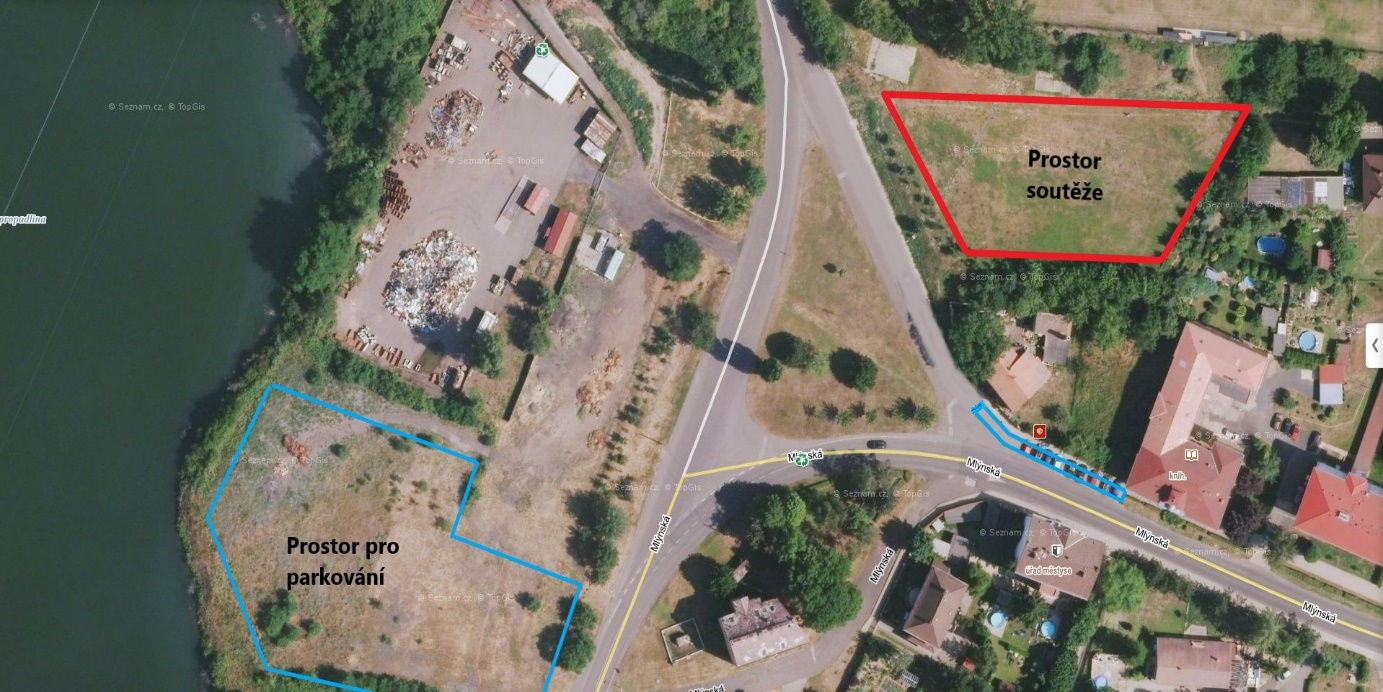 